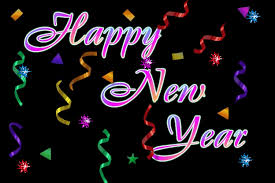 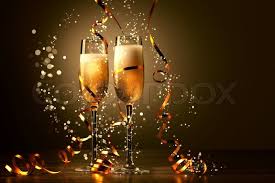 Hej alle ”Tøser” i HVGJernladies holder nytårsmatch d. 14 – 1 – 2017 kl. 10.Vi skal ha` en rigtig hyggelig dag.Vi spiller 9 huller, derefter lidt mad (125.00  Kr. ) og hygge.Tilmeld jer på golfbox ,  ( tryk frem til 2017), hvor der også er mere info.Vi håber at se rigtig mange til en hyggelig dagMVH Bestyrelsen i Jernladies